Publicado en  el 09/01/2014 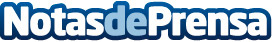 Grupo de Cooperación Internacional de la FEP-AEPDatos de contacto:Asociación Española de PediatríaNota de prensa publicada en: https://www.notasdeprensa.es/grupo-de-cooperacion-internacional-de-la-fep_1 Categorias: Infantil http://www.notasdeprensa.es